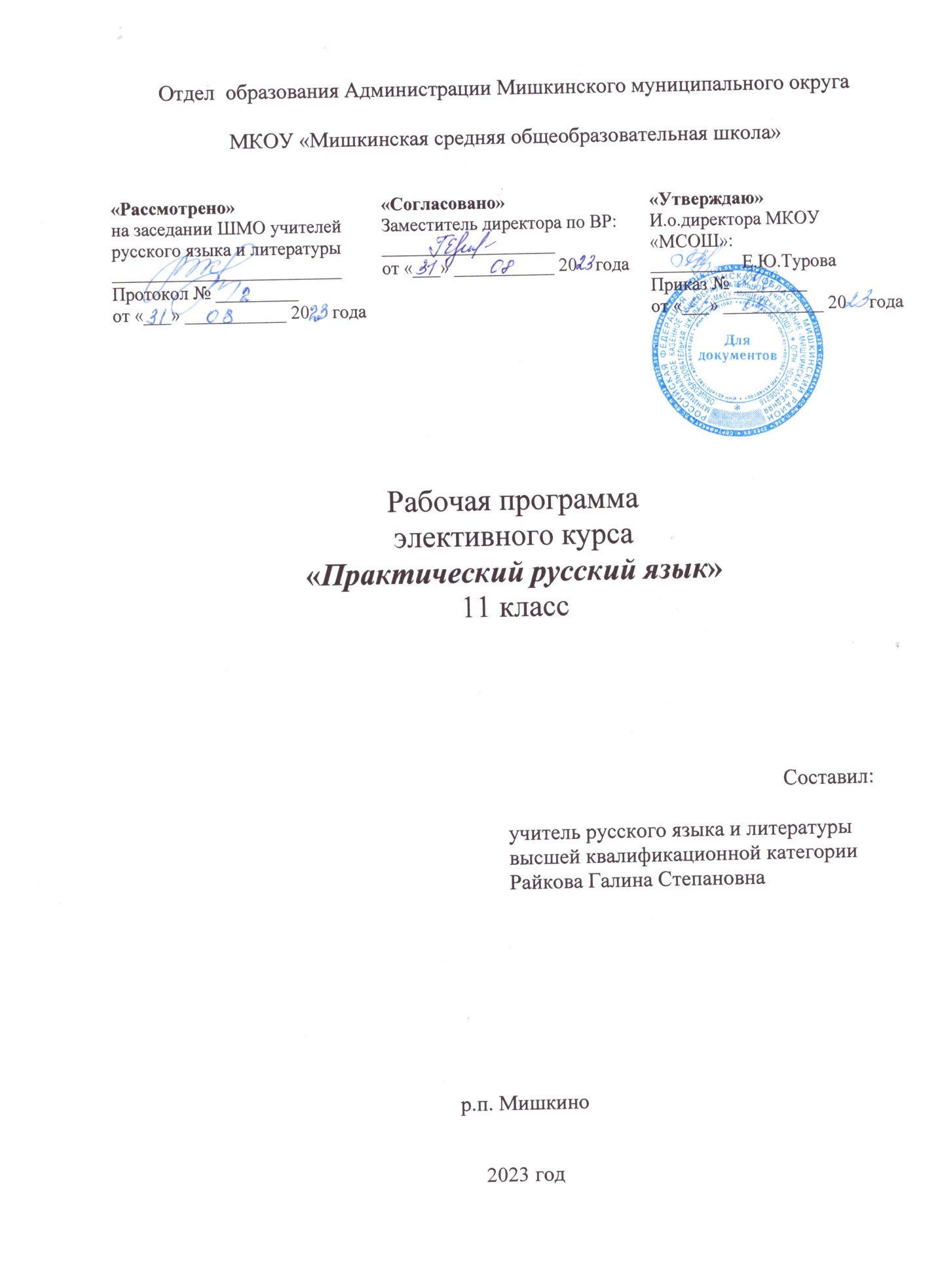 Пояснительная запискаРабочая программа элективного курса по русскому языку «Практический русский язык» составлена на основе Федерального государственного образовательного стандарта среднего общего образования, с учётом примерной программы среднего общего образования по предмету, федерального перечня учебников, рекомендованных или допущенных к использованию в образовательном процессе в образовательных организациях, учебного плана основной образовательной программы, реализующей ФГОС СОО и требований к результатам обучения и освоения элективного предмета, сформулированных в федеральном государственном образовательном стандарте среднего общего образования.Данная рабочая учебная программа по элективному курсу «Практический русский язык» ориентирована на использование УМК:• Н.Г. Гольцова, И.В. Шамшин, М.А. Мищерин, учебник «Русский язык 10-11 классы, 2017год;• Н.А.Сенина, А.Г. Нарушевич «Сочинение на ЕГЭ. Курс интенсивной подготовки» под редакцией. - М.: Просвещение, 2017. рекомендован к использованию в образовательном процессе, допущенный в образовательном процессе Приказом Минобрнауки России №729 от 13.12.2017: Легион, 2017.УМК обеспечивает изучение содержания программы в соответствии с ФГОС СОО. Общее количество часов за 1 года обучения на базовом уровне составляет 34 часов (1 час в неделю).Учебный элективный курс «Практический русский язык» входит в предметную область «Филология» и изучается на базовом уровне, сохраняет фундаментальную основу курса, способствует практической подготовке обучающихся к сдаче ЕГЭ по русскому языку и успешному прохождению итогового контроля по завершении основного образования. Учебный элективный предмет имеет практическую направленность и составлен на основе демонстрационных тестов ЕГЭ 2024 года, а также Демонстрационных тестов ЕГЭ и заданий из Открытого банка заданий ЕГЭ – ФИПИ 2024 года.Элективный курс «Практический русский язык» на базовом уровне ориентирован на достижение следующих целей:- совершенствование умений анализировать единицы различных языковых уровней; систематизация и обобщение знаний по орфографии и пунктуации, повышение языкового чутья; формирование умений лингвистического анализа текстов разной функциональной и жанровой принадлежности, оценки изобразительно-выразительных возможностей художественного текста;- расширение используемых языковых и речевых средств; формирование устойчивых практических навыков выполнения тестовых и коммуникативных задач на ЕГЭ, формирование умений нормативного словоупотребления, активного владения синонимическими средствами языка в соответствии с содержанием и условиями речевого общения, а также умения оценивать устные и письменные высказывания с точки зрения эффективности достижения поставленных коммуникативных задач;- развитие творческих способностей, основанных на интеграции знаний, умений и навыков по разным предметам гуманитарного цикла; развитие способности использовать результаты исследования в процессе практической речевой деятельности и подготовки к продолжению образования по избранному профилю;- развитие языкового вкуса, потребности в совершенствовании коммуникативных умений для осуществления межличностного и межкультурного общения; способности использовать разные формы учебно-познавательной деятельности в вузе.Изучение элективного курса «Практический русский язык» на уровне среднего общего образования направлено на совершенствование коммуникативной компетенции (включая языковой, речевой и социолингвистический ее компоненты), лингвистической (языковедческой) и культуроведческой компетенций. Приоритетным направлением содержания обучения является совершенствование коммуникативной компетенции через практическую речевую деятельность.Содержание учебного предмета предусматривает развитие у обучающихся учебных умений и навыков, универсальных способов деятельности.При изучении практико-ориентированного подхода применяются такие формы деятельности:как работа с книгой, в том числе с использованием современных компьютерных технологий, ресурсов сети Интернет;работа с текстами учебника, дополнительной литературой;решение практических задач, выполнение тестовых заданий по темам;работа с таблицами, графиками, схемами;ответы на поставленные вопросы как результат самостоятельного осмысления и решения лингвистических и коммуникативных задач;решение тестов по типу ЕГЭ на заданное время;мини-исследования содержания и языковых средств конкретных текстов;написание сочинений в соответствии с требованиями ЕГЭ, анализ образцов ученических сочинений;тренировочно-диагностические работы, репетиционный ЕГЭ.Результаты освоения учебной дисциплиныОсвоение содержания учебного элективного курса «Практический русский язык» обеспечивает достижение обучающихся следующих результатов:• личностных:- сформированность потребности и способности к образованию, в том числе самообразованию, на протяжении всей жизни; сознательное отношение к непрерывному образованию как условию успешной профессиональной и общественной деятельности;- осознание необходимости постоянно совершенствовать свою речь, свою речевую культуру;- осознание эстетической ценности слова, воспитание эстетического отношения к миру; понимание этики и эстетики.• метапредметных:- умение самостоятельно определять цели учебной и творческой деятельности, составлять планы, учебные алгоритмы деятельности; самостоятельно осуществлять, контролировать и корректировать деятельность; анализировать свои образовательные приращения, выбирать способы корректировки достигнутых результатов; в ситуациях общения выбирать успешные речевые стратегии.-владеть навыками познавательной, учебно-исследовательской и проектной деятельности, навыками разрешения проблем; способность и готовность к самостоятельному поиску методов решения практических задач, применению различных методов познания.- готовность и способность к самостоятельной информационно-познавательной деятельности, владение навыками получения необходимой информации из словарей разных типов, умение ориентироваться в различных источниках информации, критически оценивать и интерпретировать информацию, получаемую из различных источников;- умение выбирать стратегию поведения, позволяющую достичь максимального эффекта.• предметных:- сформированность представлений о языке как знаковой системе, закономерностях его развития, функциях языка;- освоение базовых понятий лингвистики: язык и речь, функции языка, речевая деятельность, речевая ситуация; основные единицы языка, их признаки и особенности употребления в речи; текст, признаки и категории текста; типы и стили речи; литературный язык, нормы литературного языка; устная и письменная форма речи; синонимика русского языка; источники расширения словарного состава современного русского языка;- овладение основными стилистическими ресурсами лексики и фразеологии русского языка;- владение знаниями о языковой норме, её функциях и вариантах; практическое овладение основными нормами современного литературного языка;Выпускник на базовом уровне научится- распознавать уровни и единицы языка в предъявленном тексте использовать языковые средства адекватно цели и ситуации речевого общения;- создавать устные и письменные высказывания, монологические и диалогические тексты определённой функционально-смысловой принадлежности (описание, повествование, рассуждение) и определённых жанров (сочинения);- подбирать и использовать языковые средства в зависимости от типа высказывания и в соответствии с типом текста определять тему, проблему и основную мысль текста;- определять лексические и грамматические средства связи предложений в тексте в соответствии с видами связи выделять основные признаки определённого стиля речи;- опознавать в тексте и называть изобразительно-выразительные средства языка;- определять их тип (лексические, синтаксические, фонетические);- определять признаки и структурные элементы текста;- опознавать типы текстов.Выпускник на базовом уровне получит возможность научиться- анализировать языковые единицы с точки зрения правильности, точности и уместности их употребления;- выражать согласие или несогласие с мнением собеседника в соответствии с правилами ведения диалогической речи;- опознавать лексические и синтаксические средства языка в текстах определённого стиля речи;- опознавать типичные случаи несоблюдения языковых норм; осуществлять речевой самоконтроль.Содержание учебного курсаВведение. 1часЗнакомство с содержанием и типами заданий ЕГЭ - 2018 по русскому языку. Синтаксис.Блок 4. Синтаксис (3часа)Словосочетание. Типы связиПрактикум по теме «Словосочетание». Глагольное и именное управление в русском языкеР\Р. Обучение написанию сочинения-рассуждения по исходному тексту.Блок 5. Предложение (9 часов)Предложение. Синтаксический разбор простого предложения Главные члены предложения. Подлежащее и способы его выражения. Тире между подлежащим и сказуемым.Сказуемое и его основные типы. Согласование сказуемого с подлежащим.Синтаксическая роль инфинитива.Второстепенные члены предложения. Способы их выражения. Дополнение.Обстоятельство. ПриложениеОдносоставные предложения. Типы односоставных предложенийПолные и неполные предложенияКонтрольная работа 1(Тест в формате ЕГЭ)Р\Р Обучение написанию сочинения-рассуждения по исходному тексту.Блок 6 Пунктуация (12 часов)Пунктуация. Осложнённое предложение. Простое осложнённое предложение. Предложение с однородными членами.Подготовка к ЕГЭ с использованием компьютерных программ.Знаки препинания при однородных членах, соединённых неповторяющимися, повторяющимися и парными союзами.Обобщающие слова при однородных членах предложения.Разбор заданий ЕГЭ по русскому языку. Обособленные члены предложения. Обособленные и необособленные определения.Обособленные члены предложения. Обособленные приложения.Обособленные обстоятельства и дополнения.Уточняющие, пояснительные, присоединительные члены предложенияЗнаки препинания при сравнительных оборотах.Знаки препинания при обращениях. Вводные слова и вставные конструкции.Вводные слова и вставные конструкции.Прямая и косвенная речь. Несобственно-прямая речь.Знаки препинания при передаче чужой речи.Способы передачи чужой речи.Контрольная работа (тестирование в формате ЕГЭ).Р\Р Контрольное сочинение-рассуждение №3.Блок 7. Сложное предложение. (9 часов)Сложные предложения, знаки препинания в сложносочинённом предложении.Знаки препинания в сложноподчинённом предложении с одним придаточным.Знаки препинания в сложноподчинённом предложении с несколькими придаточными.Знаки препинания в бессоюзном сложном предложении.Сложные предложения с разными видами связи. Подготовка к ЕГЭ с использованием компьютерных программ.Контрольный тест.Р\Р Контрольное сочинение-рассуждение №2 по исходному тексту.Учебно- тематический планТематическое планирование с определением основных видов учебнойдеятельностиУчебно-методическое обеспечениеЛитература для учителяВведенская Л.А., Пономарева А.М. Русский язык: Культура речи, текст, функциональные стили, редактирование. – М; 2003.Методические рекомендации к учебнику «Русский язык». Грамматика. Текст. Стили речи. 10-11 классы» 6-е издание; М.: Просвещение, 2017 год.Розенталь Д.Э. Справочник по правописанию и литературной правке / Под ред. Голуб И.Б. М., 2017.Сенина Н.А. Русский язык. Сочинение на ЕГЭ. Курс интенсивной подготовки: учебно-методическое пособие-Изд 4, перераб.-Ростов н/Д: Легион,2017Литература для учащегосяВ.Ф. Греков, С.Е. Крючков, Л.А. Чешко. Пособие для занятий по русскому языку в старших классах. Просвещение, 2017.Гольцова Н.Г., Шамшин И.В. Русский язык.10-11 классы: Учебник для общеобразовательных учреждений.-4-е изд.-М.: ООО «Русское слово»-РС,2017Егораева Г.Т. ЕГЭ. Практикум по русскому языку. М.:Издательство «Экзамен»,2019Русский язык: Энциклопедия/ Гл. ред. Караулов Ю.Н. - М.. 1998,Школьные словари русского языка (по всем разделам языка).Энциклопедия для детей.- Том 10: Языкознание. Русский язык. – М., 1998Электронные средстваИнтернет-ресурсыМатериалы сайтов:1. http://www.ege.edu.ru2. http://rustest.ru3. wwwfipi.ru4. http://www.prosa.ru5. http://www.pritchi.nm.ruСодержаниеКол-во часовВ том числе развитие речиКонтрольная работаВведение. Знакомство с содержанием1Блок 1. Словосочетание31Блок 2. Предложение911Блок3. Пунктуация1211Блок4.Сложное предложение9113453Тема уроковОсновное содержание по темамКоличество часовВиды деятельности учащихсяБлок 41.Введение. Знакомство с содержаниемРаздел 1 Введение.Знакомство с содержанием и типами заданий ЕГЭ  по русскому языку. Синтаксис.1чПознавательные УУД: анализировать языковой материал, сравнивать варианты, осуществлять выбор правильного варианта; перерабатывать информацию.Регулятивные УУД: определять цель учебной деятельности; выбирать средства достижения цели; планировать учебную деятельность; оценивать способы достижения цели; сохранять познавательную задачу в течение урока, самостоятельно анализировать и исправлять свои ошибки; оценивать учебные достижения.Коммуникативные УУД: выдвигать и обосновывать точку зрения, использовать речевые средства в соответствии с речевой ситуациейБлок 5 СловосочетаниеРаздел 2. СинтаксисСловосочетание. Типы связиПрактикум по теме «Словосочетание». Глагольное и именное управление в русском языкеР\Р. Обучение написанию сочинения-рассуждения по исходному тексту.3чПознавательные УУД: характеризовать словосочетания с точки зрения их строения, типов, видов грамматической связи, характера смысловых отношений между компонентами словосочетания, определять виды грамматической связи в словосочетании. осуществлять информационнуюпереработку текста, составлять схемы, характеризоватьосновные синтаксические единицы с точки зрения ихструктуры и функций, производить синтаксическийанализ.Регулятивные УУД: определять цель учебной деятельности; выбирать средства достижения цели; планировать (в сотрудничестве с одноклассниками, учителем или самостоятельно) учебную деятельность; оценивать способы достижения цели; сохранять познавательную задачу в течение урока, оценивать учебные достижения.Коммуникативные УУД: выдвигать и обосновывать точку зрения, продуктивно общаться и взаимодействовать в процессе совместной деятельности; осознанно использовать речевые средства в соответствии с ситуацией общения и коммуникативной задачей; создавать устныеи письменные тексты для решения разных задач общенияБлок 6ПредложениеРаздел 3.Предложение.Предложение. Синтаксический разбор простого предложения Главные члены предложения. Подлежащее и способы его выражения. Тире между подлежащим и сказуемым.Сказуемое и его основные типы. Согласование сказуемого с подлежащим.Синтаксическая роль инфинитива.Второстепенные члены предложения. Способы их выражения. Дополнение.Обстоятельство. ПриложениеОдносоставные предложения. Типы односоставных предложенийПолные и неполные предложенияКонтрольная работа 1(Тест в формате ЕГЭ )Р\Р. Обучение написанию сочинения-рассуждения по исходному тексту.9 чПознавательные УУД: классифицировать предложения, характеризовать их, производить их синтаксический анализ; осуществлять информационную переработку текстаРегулятивные УУД: определять цель учебной деятельности; выбирать средства достижения цели; планировать (в сотрудничестве с одноклассниками, учителем или самостоятельно) учебную деятельность; оценивать способы достижения цели; сохранять познавательную задачу в течение урока, оценивать учебные достижения.Коммуникативные УУД: выдвигать и обосновыватьточку зрения, аргументировать свой ответ, продуктивно общаться и взаимодействовать в процессе совместной групповой деятельности; осознанно использовать речевые средства в соответствии с ситуацией общения и коммуникативной задачей; создавать устные и письменные тексты для решения разных задач общенияБлок 7 ПунктуацияРаздел 4 ПунктуацияПунктуация. Осложнённое предложение. Простое осложнённое предложение. Предложение с однородными членами.Подготовка к ЕГЭ с использованием компьютерных программ.Знаки препинания при однородных членах, соединённых неповторяющимися, повторяющимися и парными союзами.Обобщающие слова при однородных членах предложения.Разбор заданий ЕГЭ по русскому языку. Обособленные члены предложения. Обособленные и необособленные определения.Обособленные члены предложения. Обособленные приложения.Обособленные обстоятельства и дополнения.Уточняющие, пояснительные, присоединительные члены предложения.Знаки препинания при сравнительных оборотах.Знаки препинания при обращениях. Вводные слова и вставные конструкции.Вводные слова и вставные конструкции.Прямая и косвенная речь. Несобственно-прямая речь.Знаки препинания при передаче чужой речи.Способы передачи чужой речи.Контрольная работа (тестирование в формате ЕГЭ).Р\Р Контрольное сочинение-рассуждение №3.12 чПознавательные УУД: понимать принципы русскойпунктуации, объяснять функции знаков препинания,овладевать навыками создания текста лингвистическойтематики в жанре эпидейктической речи; осуществлятьинформационную переработку текста.Регулятивные УУД: определять цель учебной деятельности; выбирать средства достижения цели; планировать (в сотрудничестве с одноклассниками, учителем или самостоятельно) учебную деятельность; оценивать способы достижения цели; сохранять познавательную задачу в течение урока, оценивать учебные достижения.Коммуникативные УУД: выдвигать и обосновыватьточку зрения, аргументировать свой ответ, продуктивно общаться и взаимодействовать в процессе совместной групповой деятельности; осознанно использовать речевые средства в соответствии с ситуацией общения и коммуникативной задачей; создавать устные и письменные тексты для решения разных задач общенияБлок 8 Сложное предложениеРаздел 5. Сложное предложение.Сложные предложения, знаки препинания в сложносочинённом предложении.Знаки препинания в сложноподчинённом предложении с одним придаточным.Знаки препинания в сложноподчинённом предложении с несколькими придаточными.Знаки препинания в бессоюзном сложном предложении.Сложные предложения с разными видами связи. Подготовка к ЕГЭ с использованием компьютерных программ.Контрольный тест.Р.\Р Контрольное сочинение-рассуждение №2 по исходному тексту9 чПознавательные УУД: понимать принципы русскойпунктуации, объяснять функции знаков препинания,овладевать навыками создания текста лингвистическойтематики в жанре эпидейктической речи; осуществлятьинформационную переработку текста.Регулятивные УУД: определять цель учебной деятельности; выбирать средства достижения цели; планировать (в сотрудничестве с одноклассниками, учителем или самостоятельно) учебную деятельность; оценивать способы достижения цели; сохранять познавательную задачу в течение урока, оценивать учебные достижения.Коммуникативные УУД: выдвигать и обосновыватьточку зрения, аргументировать свой ответ, продуктивно общаться и взаимодействовать в процессе совместной групповой деятельности; осознанно использовать речевые средства в соответствии с ситуацией общения и коммуникативной задачей; создавать устные и письменные тексты для решения разных задач общения